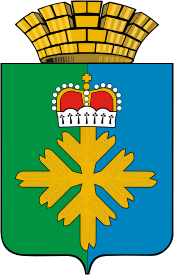 ПОСТАНОВЛЕНИЕГЛАВЫ ГОРОДСКОГО ОКРУГА ПЕЛЫМО внесении изменений в постановление главы городского округа Пелым от 09.03.2021 № 6 «Об утверждении Плана по противодействию коррупции в городском округе Пелым на 2021-2023 годы» и в План по противодействию коррупции в городском округе Пелым на 2021-2023 годы, утвержденный постановлением главы городского округа Пелым от 09.03.2021 № 6В соответствии с подпунктом «б» пункта 3 Указа Президента Российской Федерации от 16 августа 2021 года № 478 «О Национальном плане противодействия коррупции на 2021 - 2024 годы», руководствуясь Уставом городского округа ПелымПОСТАНОВЛЯЮ:1. Продлить срок реализации Плана по противодействию коррупции в городском округе Пелым на 2021-2023 годы, утвержденного постановлением главы городского округа Пелым от 09.03.2021 № 6 на период до 2024 года.2. Внести в постановление главы городского округа Пелым от 09.03.2021 № 6 «Об утверждении Плана по противодействию коррупции в городском округе Пелым на 2021-2023 годы» следующие изменения:1) в наименовании постановления числа «2021-2023» заменить числами «2021-2024»;2) в постановляющей части, в пункте 1 и 2 числа «2021-2023» заменить числами «2021-2024».3. Внести в План по противодействию коррупции в городском округе Пелым на 2021-2023 годы, утвержденный постановлением главы городского округа Пелым от 09.03.2021 № 6 изменения, изложив в новой редакции (прилагается).4. Настоящее постановление опубликовать в информационной газете «Пелымский вестник» и разместить на официальном сайте городского округа Пелым в сети «Интернет».5. Контроль за исполнением настоящего постановления оставляю за собой.Глава городского округа Пелым                                                              Ш.Т. АлиевПлан по противодействию коррупции в городском округе Пелым на 2021-2024 годыПеречень целевых показателей реализации плана мероприятий городского округа Пелым по противодействию коррупции на 2021 -2024 годыот 17.09.2021 № 30п. Пелым №№№Наименование мероприятияНаименование мероприятияОтветственные исполнителиОтветственные исполнителиОтветственные исполнителиСрок исполнения111223334Мероприятия по правовому обеспечению противодействия коррупцииМероприятия по правовому обеспечению противодействия коррупцииМероприятия по правовому обеспечению противодействия коррупцииМероприятия по правовому обеспечению противодействия коррупцииМероприятия по правовому обеспечению противодействия коррупцииМероприятия по правовому обеспечению противодействия коррупцииМероприятия по правовому обеспечению противодействия коррупцииМероприятия по правовому обеспечению противодействия коррупцииМероприятия по правовому обеспечению противодействия коррупции1.1.1.Анализ нормативной правовой базы органов местного самоуправления городского округа Пелым и подготовка иных нормативных правовых актов, необходимых для реализации Национального плана противодействия коррупции Анализ нормативной правовой базы органов местного самоуправления городского округа Пелым и подготовка иных нормативных правовых актов, необходимых для реализации Национального плана противодействия коррупции Е.В. ЛемешеваЕ.В. ЛемешеваЕ.В. ЛемешеваВ течение трех месяцев со дня изменения законодательства Российской Федерации, Свердловской области2.2.2.Разработка с участием общественных объединений, уставной задачей которых является участие в противодействии коррупции, и других институтов гражданского общества комплекса организационных, разъяснительных и иных мер по соблюдению муниципальными служащими органов местного самоуправления городского округа Пелым, запретов, ограничений и требований, установленных в целях противодействия коррупцииРазработка с участием общественных объединений, уставной задачей которых является участие в противодействии коррупции, и других институтов гражданского общества комплекса организационных, разъяснительных и иных мер по соблюдению муниципальными служащими органов местного самоуправления городского округа Пелым, запретов, ограничений и требований, установленных в целях противодействия коррупцииКомиссия по координации работы по противодействию коррупции  при главе городского округа Пелым на территории городского округа Пелым Комиссия по координации работы по противодействию коррупции  при главе городского округа Пелым на территории городского округа Пелым Комиссия по координации работы по противодействию коррупции  при главе городского округа Пелым на территории городского округа Пелым По мере необходимости3.3.3.Обеспечение доступа к информации о деятельности органов местного самоуправления городского округа Пелым Обеспечение доступа к информации о деятельности органов местного самоуправления городского округа Пелым А.А. Пелевина, Е.В. Лемешева Д.В. Арефьев А.А. Пелевина, Е.В. Лемешева Д.В. Арефьев А.А. Пелевина, Е.В. Лемешева Д.В. Арефьев Постоянно4.4.4.Проведение заседаний комиссии по координации работы по противодействию коррупции при главе городского округа Пелым на территории городского округа Пелым Проведение заседаний комиссии по координации работы по противодействию коррупции при главе городского округа Пелым на территории городского округа Пелым Е.В. Лемешева Е.В. Лемешева Е.В. Лемешева Раз в квартал5.5.5.Проведение семинаров круглых столов с муниципальными служащими городского округа ПелымПроведение семинаров круглых столов с муниципальными служащими городского округа ПелымЕ.В. ЛемешеваЕ.В. ЛемешеваЕ.В. ЛемешеваРаз в квартал6.6.6.Проведение антикоррупционного мониторингаПроведение антикоррупционного мониторингаЕ.А. СмертинаЕ.А. СмертинаЕ.А. СмертинаРаз в квартал7.7.7.Проведение антикоррупционной экспертизы проектов муниципальных правовых актовПроведение антикоррупционной экспертизы проектов муниципальных правовых актовЕ.А. СмертинаЕ.А. СмертинаЕ.А. СмертинаПостоянно8.8.8.Принятие мер по устранению изложенных в актах прокурорского реагирования нарушений законодательства о муниципальной службе, а также коррупциогенных факторов в муниципальных правовых актахПринятие мер по устранению изложенных в актах прокурорского реагирования нарушений законодательства о муниципальной службе, а также коррупциогенных факторов в муниципальных правовых актахЕ.А. Смертина,Е.В. ЛемешеваЕ.А. Смертина,Е.В. ЛемешеваЕ.А. Смертина,Е.В. ЛемешеваПо мере издания актов2. Мероприятия по совершенствованию управления в целях предупреждения коррупции2. Мероприятия по совершенствованию управления в целях предупреждения коррупции2. Мероприятия по совершенствованию управления в целях предупреждения коррупции2. Мероприятия по совершенствованию управления в целях предупреждения коррупции2. Мероприятия по совершенствованию управления в целях предупреждения коррупции2. Мероприятия по совершенствованию управления в целях предупреждения коррупции2. Мероприятия по совершенствованию управления в целях предупреждения коррупции2. Мероприятия по совершенствованию управления в целях предупреждения коррупции2. Мероприятия по совершенствованию управления в целях предупреждения коррупции9.9.9.Проведение инвентаризации муниципального имущества на предмет выявления имущества, не используемого для реализации полномочий городского округа ПелымПроведение инвентаризации муниципального имущества на предмет выявления имущества, не используемого для реализации полномочий городского округа ПелымОтдел по управлению имуществом, строительству, ЖКХ, землеустройству, энергетикеОтдел по управлению имуществом, строительству, ЖКХ, землеустройству, энергетикеОтдел по управлению имуществом, строительству, ЖКХ, землеустройству, энергетикеРаз в год10.10.10.Обеспечение контроля за применением предусмотренных законодательством мер юридической ответственности в каждом случае несоблюдения запретов, ограничений и требований, установленных в целях противодействия коррупции, в том числе мер по предотвращению и (или) урегулированию конфликта интересовОбеспечение контроля за применением предусмотренных законодательством мер юридической ответственности в каждом случае несоблюдения запретов, ограничений и требований, установленных в целях противодействия коррупции, в том числе мер по предотвращению и (или) урегулированию конфликта интересовА.А. Пелевина,Е.В. ЛемешеваА.А. Пелевина,Е.В. ЛемешеваА.А. Пелевина,Е.В. ЛемешеваПостоянно11.11.11.Обеспечение исполнения нормативных правовых актов Российской Федерации, направленных на совершенствование организационных основ противодействия коррупции в  органах местного самоуправления городского округа ПелымОбеспечение исполнения нормативных правовых актов Российской Федерации, направленных на совершенствование организационных основ противодействия коррупции в  органах местного самоуправления городского округа ПелымА.А. Пелевина Е.В. ЛемешеваА.А. Пелевина Е.В. ЛемешеваА.А. Пелевина Е.В. ЛемешеваПо мере необходимости12.12.12.Обеспечение выполнения требований законодательства о предотвращении и урегулировании конфликта интересов на муниципальной службе в органах местного самоуправления городского округа ПелымОбеспечение выполнения требований законодательства о предотвращении и урегулировании конфликта интересов на муниципальной службе в органах местного самоуправления городского округа ПелымА.А. ПелевинаЕ.В. ЛемешеваА.А. ПелевинаЕ.В. ЛемешеваА.А. ПелевинаЕ.В. ЛемешеваПостоянно13.13.13.Повышение эффективности деятельности подразделений по профилактике коррупционных и иных правонарушений органов местного самоуправления городского округа Пелым, а также комиссии по координации работы по противодействию коррупции в органах местного самоуправления городского округа ПелымПовышение эффективности деятельности подразделений по профилактике коррупционных и иных правонарушений органов местного самоуправления городского округа Пелым, а также комиссии по координации работы по противодействию коррупции в органах местного самоуправления городского округа ПелымЕ.А. СмертинаА.А. ПелевинаТ.Н. БаландинаЕ.А. СмертинаА.А. ПелевинаТ.Н. БаландинаЕ.А. СмертинаА.А. ПелевинаТ.Н. БаландинаПостоянно14.14.14.Обеспечение контроля за работой по предупреждению коррупции в муниципальных учреждениях городского округа ПелымОбеспечение контроля за работой по предупреждению коррупции в муниципальных учреждениях городского округа ПелымЕ.А. СмертинаА.А. ПелевинаТ.Н. БаландинаЕ.А. СмертинаА.А. ПелевинаТ.Н. БаландинаЕ.А. СмертинаА.А. ПелевинаТ.Н. БаландинаПостоянно15.15.15.Разработка и принятие мер по обеспечению контроля за выполнением принятых контрактных обязательств, прозрачности процедур закупок, преимущественному использованию механизма аукционных торгов при отчуждении муниципального имущества; совершенствование нормативной базы в данной сфереРазработка и принятие мер по обеспечению контроля за выполнением принятых контрактных обязательств, прозрачности процедур закупок, преимущественному использованию механизма аукционных торгов при отчуждении муниципального имущества; совершенствование нормативной базы в данной сфереОтдел по управлению имуществом, строительству, ЖКХ, землеустройству, энергетикеОтдел по управлению имуществом, строительству, ЖКХ, землеустройству, энергетикеОтдел по управлению имуществом, строительству, ЖКХ, землеустройству, энергетикеПостоянно16.16.16.Разработка и принятие мер по профилактике и предотвращению коррупционных проявлений в сфере жилищно – коммунального хозяйстваРазработка и принятие мер по профилактике и предотвращению коррупционных проявлений в сфере жилищно – коммунального хозяйстваОтдел по управлению имуществом, строительству, ЖКХ, землеустройству, энергетикеОтдел по управлению имуществом, строительству, ЖКХ, землеустройству, энергетикеОтдел по управлению имуществом, строительству, ЖКХ, землеустройству, энергетикеПостоянно3. Мероприятия по организации мониторинга эффективности противодействия коррупции 3. Мероприятия по организации мониторинга эффективности противодействия коррупции 3. Мероприятия по организации мониторинга эффективности противодействия коррупции 3. Мероприятия по организации мониторинга эффективности противодействия коррупции 3. Мероприятия по организации мониторинга эффективности противодействия коррупции 3. Мероприятия по организации мониторинга эффективности противодействия коррупции 3. Мероприятия по организации мониторинга эффективности противодействия коррупции 3. Мероприятия по организации мониторинга эффективности противодействия коррупции 3. Мероприятия по организации мониторинга эффективности противодействия коррупции 17.17.17.Проведение анализа обращений граждан и юридических лиц в целях выявления информации о фактах коррупции со стороны муниципальных служащих и о ненадлежащем рассмотрении обращений граждан и юридических лицПроведение анализа обращений граждан и юридических лиц в целях выявления информации о фактах коррупции со стороны муниципальных служащих и о ненадлежащем рассмотрении обращений граждан и юридических лицЕ.В. ЛемешеваЕ.В. ЛемешеваПостоянноПостоянно18.18.18.Проведение анализа соблюдения запретов, ограничений и требований, установленных в целях противодействия коррупции, в том числе касающихся получения подарков отдельными категориями лиц, выполнения иной оплачиваемой работы, обязанности уведомлять об обращениях в целях склонения к совершению коррупционных правонарушенийПроведение анализа соблюдения запретов, ограничений и требований, установленных в целях противодействия коррупции, в том числе касающихся получения подарков отдельными категориями лиц, выполнения иной оплачиваемой работы, обязанности уведомлять об обращениях в целях склонения к совершению коррупционных правонарушенийЕ.В. ЛемешеваЕ.В. ЛемешеваПостоянноПостоянно19.19.19.Проведение социологического опроса уровня восприятия коррупции в городском округе ПелымПроведение социологического опроса уровня восприятия коррупции в городском округе ПелымЕ.В. ЛемешеваЕ.В. ЛемешеваРаз в годРаз в год4. Внедрение антикоррупционных механизмов в систему кадровой работы4. Внедрение антикоррупционных механизмов в систему кадровой работы4. Внедрение антикоррупционных механизмов в систему кадровой работы4. Внедрение антикоррупционных механизмов в систему кадровой работы4. Внедрение антикоррупционных механизмов в систему кадровой работы4. Внедрение антикоррупционных механизмов в систему кадровой работы4. Внедрение антикоррупционных механизмов в систему кадровой работы4. Внедрение антикоррупционных механизмов в систему кадровой работы4. Внедрение антикоррупционных механизмов в систему кадровой работы20.20.20.20.Организация представления сведений о доходах, расходах, об имуществе и обязательствах имущественного характера лицами, замещающими муниципальные должности органов местного самоуправления городского округа Пелым, обеспечение контроля своевременности представления указанных сведенийЕ.В. ЛемешеваЕ.В. ЛемешеваЕжегодно, до 01апреляЕжегодно, до 01апреля21.21.21.21.Организация представления сведений о доходах, расходах, об имуществе и обязательствах имущественного характера лицами, замещающими должности муниципальной службы органов местного самоуправления городского округа Пелым, обеспечение контроля своевременности представления указанных сведенийЕ.В. ЛемешеваЕ.В. ЛемешеваЕжегодно, до 30 апреляЕжегодно, до 30 апреля22.22.22.22.Организация представления сведений о доходах, об имуществе и обязательствах имущественного характера руководителями муниципальных учреждений городского округа Пелым, обеспечение контроля своевременности представления указанных сведенийЕ.В. ЛемешеваЕ.В. ЛемешеваЕжегодно, до 30 апреляЕжегодно, до 30 апреля23.23.23.23.Организация и проведение служебных проверок сведений о доходах, об имуществе и обязательствах имущественного характера  предоставленных гражданами, претендующими на замещение должности муниципальной службы, муниципальными служащимиЕ.В. ЛемешеваЕ.В. ЛемешеваЕжегодно II и III кварталЕжегодно II и III квартал24.24.24.24.Обучение муниципальных служащих органов местного самоуправления городского округа Пелым, в должностные обязанности которых входит участие в противодействии коррупции, по согласованным с Администрацией Президента Российской Федерации программам дополнительного профессионального образования, включающим раздел о функциях по профилактике коррупционных и иных правонарушенийА.А. ПелевинаА.А. ПелевинаЕжегодноЕжегодно25.25.25.25.Выявление случаев несоблюдения муниципальными служащими и лицами, замещающими должности муниципальной службы в органах местного самоуправления городского округа Пелым, требований о предотвращении или об урегулировании конфликта интересов, с применением к лицам, нарушившим эти требования, мер юридической ответственности, предусмотренных законодательством Российской Федерации, и с преданием гласности каждого случая несоблюдения указанных требований, обеспечив ежегодное обсуждение вопроса о состоянии этой работы и мерах по ее совершенствованию на заседаниях комиссии по координации работы по противодействию коррупцииА.А. ПелевинаЕ.В.ЛемешеваА.А. ПелевинаЕ.В.ЛемешеваПостоянноПостоянно26.26.26.26.Организация и контроль за соответствием расходов лиц, замещающих муниципальные должности и иных лиц их доходамЕ.В. ЛемешеваЕ.В. ЛемешеваЕжегодно II и III квартал Ежегодно II и III квартал 27.27.27.27.Проведение служебных проверок соблюдения муниципальными служащими обязанностей, ограничений, запретов и требований к служебному поведениюЕ.В. ЛемешеваЕ.В. ЛемешеваПостоянноПостоянно28282828Повышение квалификации муниципальных служащих городского округа Пелым, в должностные обязанности которых входит участие в противодействии коррупцииА.А. ПелевинаА.А. Пелевинаежегодноежегодно29292929Обучение муниципальных служащих, впервые поступивших на муниципальную службу для замещения должностей, включенных в Перечень должностей, замещение которых связано с коррупционными рисками, утвержденный нормативным правовым актом городского округа Пелым, по образовательным программам в области противодействия коррупцииА.А. ПелевинаА.А. ПелевинаПо мере назначения на должность муниципальной службыПо мере назначения на должность муниципальной службы30303030Проведение мероприятий по профессиональному развитию в сфере противодействия коррупции для муниципальных служащих городского округа Пелым, в должностные обязанности которых входит участие в проведении закупок товаров, работ, услуг для обеспечения муниципальных нужд, включая обучение указанных муниципальных служащих по дополнительным профессиональным программам в сфере противодействия коррупцииЕ.В. ЛемешеваЕ.В. ЛемешеваПо мере назначения на должность муниципальной службы, в дальнейшем раз в три годаПо мере назначения на должность муниципальной службы, в дальнейшем раз в три года5. Реализация антикоррупционных механизмов в сфере управления муниципальной собственностью5. Реализация антикоррупционных механизмов в сфере управления муниципальной собственностью5. Реализация антикоррупционных механизмов в сфере управления муниципальной собственностью5. Реализация антикоррупционных механизмов в сфере управления муниципальной собственностью5. Реализация антикоррупционных механизмов в сфере управления муниципальной собственностью5. Реализация антикоррупционных механизмов в сфере управления муниципальной собственностью5. Реализация антикоррупционных механизмов в сфере управления муниципальной собственностью5. Реализация антикоррупционных механизмов в сфере управления муниципальной собственностью5. Реализация антикоррупционных механизмов в сфере управления муниципальной собственностью31.31.31.Анализ причин отказов в выдаче разрешений на строительство и разрешений на ввод объектов в эксплуатациюАнализ причин отказов в выдаче разрешений на строительство и разрешений на ввод объектов в эксплуатациюОтдел по управлению имуществом, строительству, ЖКХ, землеустройству, энергетикеОтдел по управлению имуществом, строительству, ЖКХ, землеустройству, энергетикеОтдел по управлению имуществом, строительству, ЖКХ, землеустройству, энергетикеРаз в год32.32.32.Анализ и организация проверок использования муниципального имущества, переданного в аренду, хозяйственное ведение или оперативное управлениеАнализ и организация проверок использования муниципального имущества, переданного в аренду, хозяйственное ведение или оперативное управлениеОтдел по управлению имуществом, строительству, ЖКХ, землеустройству, энергетикеОтдел по управлению имуществом, строительству, ЖКХ, землеустройству, энергетикеОтдел по управлению имуществом, строительству, ЖКХ, землеустройству, энергетикеРаз в год6. Реализация антикоррупционных механизмов в бюджетной сфере6. Реализация антикоррупционных механизмов в бюджетной сфере6. Реализация антикоррупционных механизмов в бюджетной сфере6. Реализация антикоррупционных механизмов в бюджетной сфере6. Реализация антикоррупционных механизмов в бюджетной сфере6. Реализация антикоррупционных механизмов в бюджетной сфере6. Реализация антикоррупционных механизмов в бюджетной сфере6. Реализация антикоррупционных механизмов в бюджетной сфере6. Реализация антикоррупционных механизмов в бюджетной сфере33.33.33.Обеспечение контроля за соблюдением требований, установленных Федеральным законом от 05.04.2013 № 44-ФЗ (ред. от 28.12.2013) «О контрактной системе в сфере закупок товаров, работ, услуг для обеспечения государственных и муниципальных нужд»Обеспечение контроля за соблюдением требований, установленных Федеральным законом от 05.04.2013 № 44-ФЗ (ред. от 28.12.2013) «О контрактной системе в сфере закупок товаров, работ, услуг для обеспечения государственных и муниципальных нужд»Е.А. СмертинаЕ.А. СмертинаЕ.А. СмертинаЕжеквартально34.34.34.Проведение проверок расходования бюджетных средствПроведение проверок расходования бюджетных средствЕ.А. СмертинаЕ.А. СмертинаЕ.А. СмертинаЕжеквартально35.35.35.Формирование реестра муниципальных услуг (работ), оказываемых (выполняемых) в городском округе ПелымФормирование реестра муниципальных услуг (работ), оказываемых (выполняемых) в городском округе ПелымЕ.А. СмертинаЕ.А. СмертинаЕ.А. СмертинаПостоянно36.36.36.Принятие мер по противодействию нецелевому использованию бюджетных средств, выделяемых на проведение противоэпидемических мероприятий, в том числе на профилактику распространения новой коронавирусной инфекции (2019-nCoV), а также на реализацию национальных проектов, с обращением особого внимания на выявление и пресечение фактов предоставления аффилированным коммерческим структурам неправомерных преимуществ и оказания им содействия в иной форме должностными лицами органов местного самоуправления муниципального образования(пункт 19 Национального плана противодействия коррупции на 2021–2024 годы, утвержденного Указом Президента Российской Федерации от 16 августа 2021 года № 478 Принятие мер по противодействию нецелевому использованию бюджетных средств, выделяемых на проведение противоэпидемических мероприятий, в том числе на профилактику распространения новой коронавирусной инфекции (2019-nCoV), а также на реализацию национальных проектов, с обращением особого внимания на выявление и пресечение фактов предоставления аффилированным коммерческим структурам неправомерных преимуществ и оказания им содействия в иной форме должностными лицами органов местного самоуправления муниципального образования(пункт 19 Национального плана противодействия коррупции на 2021–2024 годы, утвержденного Указом Президента Российской Федерации от 16 августа 2021 года № 478 Е.А. СмертинаЕ.А. СмертинаЕ.А. Смертинаежегодно до 1 февраля года, следующего за отчетным годом, итоговый доклад – до 1 ноября 2024 года7. Организация взаимодействия с общественными организациями, средствами массовой информации и населением7. Организация взаимодействия с общественными организациями, средствами массовой информации и населением7. Организация взаимодействия с общественными организациями, средствами массовой информации и населением7. Организация взаимодействия с общественными организациями, средствами массовой информации и населением7. Организация взаимодействия с общественными организациями, средствами массовой информации и населением7. Организация взаимодействия с общественными организациями, средствами массовой информации и населением7. Организация взаимодействия с общественными организациями, средствами массовой информации и населением7. Организация взаимодействия с общественными организациями, средствами массовой информации и населением7. Организация взаимодействия с общественными организациями, средствами массовой информации и населением37.37.37.Организация размещения в средствах массовой информации выступлений, публикаций должностных лиц администрации городского округа Пелым по вопросам противодействия коррупции.Организация размещения в средствах массовой информации выступлений, публикаций должностных лиц администрации городского округа Пелым по вопросам противодействия коррупции.А.А. Пелевина,Е.В. ЛемешеваА.А. Пелевина,Е.В. ЛемешеваА.А. Пелевина,Е.В. ЛемешеваРаз в полугодие38.38.38.Организация по информированию общественности о ходе реализации плана (программы) противодействия коррупции и достигнутых результатах через средства массовой информации, а также в сети «Интернет»Организация по информированию общественности о ходе реализации плана (программы) противодействия коррупции и достигнутых результатах через средства массовой информации, а также в сети «Интернет»Е.В. ЛемешеваЕ.В. ЛемешеваЕ.В. ЛемешеваРаз в полугодие8. Комплексный план просветительских мероприятий, направленных на создание в обществе атмосферы нетерпимости к коррупционным проявлениям на 2021-2023 годы 8. Комплексный план просветительских мероприятий, направленных на создание в обществе атмосферы нетерпимости к коррупционным проявлениям на 2021-2023 годы 8. Комплексный план просветительских мероприятий, направленных на создание в обществе атмосферы нетерпимости к коррупционным проявлениям на 2021-2023 годы 8. Комплексный план просветительских мероприятий, направленных на создание в обществе атмосферы нетерпимости к коррупционным проявлениям на 2021-2023 годы 8. Комплексный план просветительских мероприятий, направленных на создание в обществе атмосферы нетерпимости к коррупционным проявлениям на 2021-2023 годы 8. Комплексный план просветительских мероприятий, направленных на создание в обществе атмосферы нетерпимости к коррупционным проявлениям на 2021-2023 годы 8. Комплексный план просветительских мероприятий, направленных на создание в обществе атмосферы нетерпимости к коррупционным проявлениям на 2021-2023 годы 8. Комплексный план просветительских мероприятий, направленных на создание в обществе атмосферы нетерпимости к коррупционным проявлениям на 2021-2023 годы 8. Комплексный план просветительских мероприятий, направленных на создание в обществе атмосферы нетерпимости к коррупционным проявлениям на 2021-2023 годы Антикоррупционное просвещение гражданАнтикоррупционное просвещение гражданАнтикоррупционное просвещение гражданАнтикоррупционное просвещение гражданАнтикоррупционное просвещение гражданАнтикоррупционное просвещение гражданАнтикоррупционное просвещение гражданАнтикоррупционное просвещение гражданАнтикоррупционное просвещение граждан№п/п№п/пНаименование мероприятияНаименование мероприятияНаименование мероприятияНаименование мероприятияОтветственный исполнительОтветственный исполнительСрок исполнения39.39.Информирование граждан о нормативном правовом обеспечении работы по противодействию коррупции и ответственности за совершение коррупционных правонарушений Информирование граждан о нормативном правовом обеспечении работы по противодействию коррупции и ответственности за совершение коррупционных правонарушений Информирование граждан о нормативном правовом обеспечении работы по противодействию коррупции и ответственности за совершение коррупционных правонарушений Информирование граждан о нормативном правовом обеспечении работы по противодействию коррупции и ответственности за совершение коррупционных правонарушений Лемешева Е.В.Лемешева Е.В.По мере принятия нормативных правовых актов Российской Федерации, нормативных правовых актов городского округа Пелым, регулирующих вопросы противодействия коррупции, в том числе ответственности за совершение коррупционных правонарушений40.40.Информирование граждан о применяемых информационных сервисах (цифровых технологиях), исключающих коррупционное поведение муниципальных служащихИнформирование граждан о применяемых информационных сервисах (цифровых технологиях), исключающих коррупционное поведение муниципальных служащихИнформирование граждан о применяемых информационных сервисах (цифровых технологиях), исключающих коррупционное поведение муниципальных служащихИнформирование граждан о применяемых информационных сервисах (цифровых технологиях), исключающих коррупционное поведение муниципальных служащихЛемешева Е.В.Лемешева Е.В.Ежегодно41.41.Организация интервью должностных лиц администрации городского округа Пелым в средствах массовой информации по вопросам принимаемых мер по противодействию коррупции и их результативностиОрганизация интервью должностных лиц администрации городского округа Пелым в средствах массовой информации по вопросам принимаемых мер по противодействию коррупции и их результативностиОрганизация интервью должностных лиц администрации городского округа Пелым в средствах массовой информации по вопросам принимаемых мер по противодействию коррупции и их результативностиОрганизация интервью должностных лиц администрации городского округа Пелым в средствах массовой информации по вопросам принимаемых мер по противодействию коррупции и их результативностиПелевина А.А.,Лемешева Е.В.Пелевина А.А.,Лемешева Е.В.Раз в полугодие42.42.Опубликование ежегодных докладов о результатах антикоррупционного мониторинга, а также реализации мероприятий в сфере противодействия коррупции, предусмотренных планом по противодействию коррупции в городском округе Пелым Опубликование ежегодных докладов о результатах антикоррупционного мониторинга, а также реализации мероприятий в сфере противодействия коррупции, предусмотренных планом по противодействию коррупции в городском округе Пелым Опубликование ежегодных докладов о результатах антикоррупционного мониторинга, а также реализации мероприятий в сфере противодействия коррупции, предусмотренных планом по противодействию коррупции в городском округе Пелым Опубликование ежегодных докладов о результатах антикоррупционного мониторинга, а также реализации мероприятий в сфере противодействия коррупции, предусмотренных планом по противодействию коррупции в городском округе Пелым Лемешева Е.В.Лемешева Е.В.Раз в годВыполнение комплексного плана просветительских мероприятий, направленных на создание в обществе атмосферы нетерпимости к коррупционным проявлениям, в том числе на повышение эффективности антикоррупционного просвещенияВыполнение комплексного плана просветительских мероприятий, направленных на создание в обществе атмосферы нетерпимости к коррупционным проявлениям, в том числе на повышение эффективности антикоррупционного просвещенияВыполнение комплексного плана просветительских мероприятий, направленных на создание в обществе атмосферы нетерпимости к коррупционным проявлениям, в том числе на повышение эффективности антикоррупционного просвещенияВыполнение комплексного плана просветительских мероприятий, направленных на создание в обществе атмосферы нетерпимости к коррупционным проявлениям, в том числе на повышение эффективности антикоррупционного просвещенияВыполнение комплексного плана просветительских мероприятий, направленных на создание в обществе атмосферы нетерпимости к коррупционным проявлениям, в том числе на повышение эффективности антикоррупционного просвещенияВыполнение комплексного плана просветительских мероприятий, направленных на создание в обществе атмосферы нетерпимости к коррупционным проявлениям, в том числе на повышение эффективности антикоррупционного просвещенияВыполнение комплексного плана просветительских мероприятий, направленных на создание в обществе атмосферы нетерпимости к коррупционным проявлениям, в том числе на повышение эффективности антикоррупционного просвещенияВыполнение комплексного плана просветительских мероприятий, направленных на создание в обществе атмосферы нетерпимости к коррупционным проявлениям, в том числе на повышение эффективности антикоррупционного просвещенияВыполнение комплексного плана просветительских мероприятий, направленных на создание в обществе атмосферы нетерпимости к коррупционным проявлениям, в том числе на повышение эффективности антикоррупционного просвещения43.43.Внесение изменений в муниципальную Программу городского округа Пелым «Противодействие коррупции в городском округе Пелым на 2016 – 2022 годы», утвержденную постановлением администрации городского округа Пелым от 31.12.2015 № 437, направленную на реализацию создания в обществе атмосферы нетерпимости к коррупционным проявлениям, в том числе на повышение эффективности антикоррупционного просвещенияВнесение изменений в муниципальную Программу городского округа Пелым «Противодействие коррупции в городском округе Пелым на 2016 – 2022 годы», утвержденную постановлением администрации городского округа Пелым от 31.12.2015 № 437, направленную на реализацию создания в обществе атмосферы нетерпимости к коррупционным проявлениям, в том числе на повышение эффективности антикоррупционного просвещенияВнесение изменений в муниципальную Программу городского округа Пелым «Противодействие коррупции в городском округе Пелым на 2016 – 2022 годы», утвержденную постановлением администрации городского округа Пелым от 31.12.2015 № 437, направленную на реализацию создания в обществе атмосферы нетерпимости к коррупционным проявлениям, в том числе на повышение эффективности антикоррупционного просвещенияВнесение изменений в муниципальную Программу городского округа Пелым «Противодействие коррупции в городском округе Пелым на 2016 – 2022 годы», утвержденную постановлением администрации городского округа Пелым от 31.12.2015 № 437, направленную на реализацию создания в обществе атмосферы нетерпимости к коррупционным проявлениям, в том числе на повышение эффективности антикоррупционного просвещенияЛемешева Е.В.Лемешева Е.В.По мере необходимости44.44.Совершенствование действующих или разработка новых методических, информационных и разъяснительных материалов об антикоррупционных стандартах поведения для лиц, замещающих муниципальные должности в органах местного самоуправления и муниципальных служащих, а также работников муниципальных учреждений и предприятий городского округа Пелым, на которых распространяются антикоррупционные стандарты поведенияСовершенствование действующих или разработка новых методических, информационных и разъяснительных материалов об антикоррупционных стандартах поведения для лиц, замещающих муниципальные должности в органах местного самоуправления и муниципальных служащих, а также работников муниципальных учреждений и предприятий городского округа Пелым, на которых распространяются антикоррупционные стандарты поведенияСовершенствование действующих или разработка новых методических, информационных и разъяснительных материалов об антикоррупционных стандартах поведения для лиц, замещающих муниципальные должности в органах местного самоуправления и муниципальных служащих, а также работников муниципальных учреждений и предприятий городского округа Пелым, на которых распространяются антикоррупционные стандарты поведенияСовершенствование действующих или разработка новых методических, информационных и разъяснительных материалов об антикоррупционных стандартах поведения для лиц, замещающих муниципальные должности в органах местного самоуправления и муниципальных служащих, а также работников муниципальных учреждений и предприятий городского округа Пелым, на которых распространяются антикоррупционные стандарты поведенияЛемешева Е.ВЛемешева Е.ВЕжегодно до 30 декабря45.45.Организация проведения администрацией и подведомственными ей учреждениями (предприятиями), приема (консультирования) граждан по вопросам законодательства Российской Федерации, регулирующего вопросы противодействия коррупцииОрганизация проведения администрацией и подведомственными ей учреждениями (предприятиями), приема (консультирования) граждан по вопросам законодательства Российской Федерации, регулирующего вопросы противодействия коррупцииОрганизация проведения администрацией и подведомственными ей учреждениями (предприятиями), приема (консультирования) граждан по вопросам законодательства Российской Федерации, регулирующего вопросы противодействия коррупцииОрганизация проведения администрацией и подведомственными ей учреждениями (предприятиями), приема (консультирования) граждан по вопросам законодательства Российской Федерации, регулирующего вопросы противодействия коррупцииОтдел образования, культуры, спорта и по делам молодежи администрации городского округа ПелымОтдел образования, культуры, спорта и по делам молодежи администрации городского округа ПелымЕжегодно, до 9 декабря4646Мониторинг наличия в муниципальных средствах массовой информации рубрик, посвященных вопросам противодействия коррупцииМониторинг наличия в муниципальных средствах массовой информации рубрик, посвященных вопросам противодействия коррупцииМониторинг наличия в муниципальных средствах массовой информации рубрик, посвященных вопросам противодействия коррупцииМониторинг наличия в муниципальных средствах массовой информации рубрик, посвященных вопросам противодействия коррупцииЛемешева Е.ВЛемешева Е.ВЕжегодно до 28 декабря47.47.Проведение ежегодного Всероссийского дня правовой помощи детям (в том числе различных мероприятий, направленных на антикоррупционное просвещение детей)Проведение ежегодного Всероссийского дня правовой помощи детям (в том числе различных мероприятий, направленных на антикоррупционное просвещение детей)Проведение ежегодного Всероссийского дня правовой помощи детям (в том числе различных мероприятий, направленных на антикоррупционное просвещение детей)Проведение ежегодного Всероссийского дня правовой помощи детям (в том числе различных мероприятий, направленных на антикоррупционное просвещение детей)Отдел образования, культуры, спорта и по делам молодежи администрации городского округа ПелымОтдел образования, культуры, спорта и по делам молодежи администрации городского округа ПелымЕжегодно 20 ноября48.48.Проведение в образовательных организациях просветительских и воспитательных мероприятий, направленных на создание в обществе атмосферы нетерпимости к коррупционным проявлениям (проведение олимпиад, конкурсов, открытых уроков, классных часов, профилактических бесед, круглых столов)Проведение в образовательных организациях просветительских и воспитательных мероприятий, направленных на создание в обществе атмосферы нетерпимости к коррупционным проявлениям (проведение олимпиад, конкурсов, открытых уроков, классных часов, профилактических бесед, круглых столов)Проведение в образовательных организациях просветительских и воспитательных мероприятий, направленных на создание в обществе атмосферы нетерпимости к коррупционным проявлениям (проведение олимпиад, конкурсов, открытых уроков, классных часов, профилактических бесед, круглых столов)Проведение в образовательных организациях просветительских и воспитательных мероприятий, направленных на создание в обществе атмосферы нетерпимости к коррупционным проявлениям (проведение олимпиад, конкурсов, открытых уроков, классных часов, профилактических бесед, круглых столов)Отдел образования, культуры, спорта и по делам молодежи администрации городского округа ПелымОтдел образования, культуры, спорта и по делам молодежи администрации городского округа ПелымЕжегодно до 31 декабря49.49.Анализ выполнения комплексного плана просветительских мероприятий, направленных на создание в обществе атмосферы нетерпимости к коррупционным проявлениям, в том числе на повышение эффективности антикоррупционного просвещения, на 2021–2023 годы, направление информации в Департамент противодействия коррупции и контроляАнализ выполнения комплексного плана просветительских мероприятий, направленных на создание в обществе атмосферы нетерпимости к коррупционным проявлениям, в том числе на повышение эффективности антикоррупционного просвещения, на 2021–2023 годы, направление информации в Департамент противодействия коррупции и контроляАнализ выполнения комплексного плана просветительских мероприятий, направленных на создание в обществе атмосферы нетерпимости к коррупционным проявлениям, в том числе на повышение эффективности антикоррупционного просвещения, на 2021–2023 годы, направление информации в Департамент противодействия коррупции и контроляАнализ выполнения комплексного плана просветительских мероприятий, направленных на создание в обществе атмосферы нетерпимости к коррупционным проявлениям, в том числе на повышение эффективности антикоррупционного просвещения, на 2021–2023 годы, направление информации в Департамент противодействия коррупции и контроляЛемешева Е.В.Лемешева Е.В.Ежегодно до 20 января, до 15 июняВыполнение Программы по антикоррупционному просвещению обучающихся Выполнение Программы по антикоррупционному просвещению обучающихся Выполнение Программы по антикоррупционному просвещению обучающихся Выполнение Программы по антикоррупционному просвещению обучающихся Выполнение Программы по антикоррупционному просвещению обучающихся Выполнение Программы по антикоррупционному просвещению обучающихся Выполнение Программы по антикоррупционному просвещению обучающихся Выполнение Программы по антикоррупционному просвещению обучающихся Выполнение Программы по антикоррупционному просвещению обучающихся 50.50.Проведение молодежных антикоррупционных мероприятий (круглых столов, конкурсов, открытых встреч) в рамках «Недели антикоррупционного просвещения» Проведение молодежных антикоррупционных мероприятий (круглых столов, конкурсов, открытых встреч) в рамках «Недели антикоррупционного просвещения» Проведение молодежных антикоррупционных мероприятий (круглых столов, конкурсов, открытых встреч) в рамках «Недели антикоррупционного просвещения» Проведение молодежных антикоррупционных мероприятий (круглых столов, конкурсов, открытых встреч) в рамках «Недели антикоррупционного просвещения» Отдел образования, культуры, спорта и по делам молодежи администрации городского округа ПелымОтдел образования, культуры, спорта и по делам молодежи администрации городского округа ПелымЕжегодно до 31 декабря51.51.Проведение открытых уроков и классных часов с участием сотрудников правоохранительных органовПроведение открытых уроков и классных часов с участием сотрудников правоохранительных органовПроведение открытых уроков и классных часов с участием сотрудников правоохранительных органовПроведение открытых уроков и классных часов с участием сотрудников правоохранительных органовОтдел образования, культуры, спорта и по делам молодежи администрации городского округа ПелымОтдел образования, культуры, спорта и по делам молодежи администрации городского округа ПелымЕжегодно до 31 декабря52.52.Проведение классных часов, посвященных Международному дню борьбы с коррупцией 9 декабряПроведение классных часов, посвященных Международному дню борьбы с коррупцией 9 декабряПроведение классных часов, посвященных Международному дню борьбы с коррупцией 9 декабряПроведение классных часов, посвященных Международному дню борьбы с коррупцией 9 декабряМуниципальные образовательные учреждения городского округа ПелымМуниципальные образовательные учреждения городского округа ПелымЕжегодно до 10 декабря53. 53. Обеспечение информационной открытости образовательной деятельности образовательных организаций в части антикоррупционного просвещения обучающихсяОбеспечение информационной открытости образовательной деятельности образовательных организаций в части антикоррупционного просвещения обучающихсяОбеспечение информационной открытости образовательной деятельности образовательных организаций в части антикоррупционного просвещения обучающихсяОбеспечение информационной открытости образовательной деятельности образовательных организаций в части антикоррупционного просвещения обучающихсяОтдел образования, культуры, спорта и по делам молодежи администрации городского округа ПелымОтдел образования, культуры, спорта и по делам молодежи администрации городского округа ПелымЕжегодно до 31 декабря54.54.Организация и проведение конкурсов профессионального мастерства («Самый классный классный», «Классный руководитель года», «Я - классный руководитель!») со специальной номинацией по антикоррупционному просвещению обучающихсяОрганизация и проведение конкурсов профессионального мастерства («Самый классный классный», «Классный руководитель года», «Я - классный руководитель!») со специальной номинацией по антикоррупционному просвещению обучающихсяОрганизация и проведение конкурсов профессионального мастерства («Самый классный классный», «Классный руководитель года», «Я - классный руководитель!») со специальной номинацией по антикоррупционному просвещению обучающихсяОрганизация и проведение конкурсов профессионального мастерства («Самый классный классный», «Классный руководитель года», «Я - классный руководитель!») со специальной номинацией по антикоррупционному просвещению обучающихсяОтдел образования, культуры, спорта и по делам молодежи администрации городского округа ПелымОтдел образования, культуры, спорта и по делам молодежи администрации городского округа ПелымЕжегодно до 31 декабря55.55.Проведение в городском округе Пелым мероприятий, посвященных Неделе местной демократииПроведение в городском округе Пелым мероприятий, посвященных Неделе местной демократииПроведение в городском округе Пелым мероприятий, посвященных Неделе местной демократииПроведение в городском округе Пелым мероприятий, посвященных Неделе местной демократииОтдел образования, культуры, спорта и по делам молодежи администрации городского округа ПелымОтдел образования, культуры, спорта и по делам молодежи администрации городского округа ПелымЕжегодно до 31 декабряИсполнение мероприятий Национального плана противодействия коррупции на 2021–2024 годы, утвержденного Указом Президента Российской Федерации от 16 августа 2021 года № 478 «О Национальном плане противодействия коррупции на 2021–2024 годы»Исполнение мероприятий Национального плана противодействия коррупции на 2021–2024 годы, утвержденного Указом Президента Российской Федерации от 16 августа 2021 года № 478 «О Национальном плане противодействия коррупции на 2021–2024 годы»Исполнение мероприятий Национального плана противодействия коррупции на 2021–2024 годы, утвержденного Указом Президента Российской Федерации от 16 августа 2021 года № 478 «О Национальном плане противодействия коррупции на 2021–2024 годы»Исполнение мероприятий Национального плана противодействия коррупции на 2021–2024 годы, утвержденного Указом Президента Российской Федерации от 16 августа 2021 года № 478 «О Национальном плане противодействия коррупции на 2021–2024 годы»Исполнение мероприятий Национального плана противодействия коррупции на 2021–2024 годы, утвержденного Указом Президента Российской Федерации от 16 августа 2021 года № 478 «О Национальном плане противодействия коррупции на 2021–2024 годы»Исполнение мероприятий Национального плана противодействия коррупции на 2021–2024 годы, утвержденного Указом Президента Российской Федерации от 16 августа 2021 года № 478 «О Национальном плане противодействия коррупции на 2021–2024 годы»Исполнение мероприятий Национального плана противодействия коррупции на 2021–2024 годы, утвержденного Указом Президента Российской Федерации от 16 августа 2021 года № 478 «О Национальном плане противодействия коррупции на 2021–2024 годы»Исполнение мероприятий Национального плана противодействия коррупции на 2021–2024 годы, утвержденного Указом Президента Российской Федерации от 16 августа 2021 года № 478 «О Национальном плане противодействия коррупции на 2021–2024 годы»Исполнение мероприятий Национального плана противодействия коррупции на 2021–2024 годы, утвержденного Указом Президента Российской Федерации от 16 августа 2021 года № 478 «О Национальном плане противодействия коррупции на 2021–2024 годы»56.Актуализация информации, находящейся в личных делах лиц, замещающих должности муниципальной службы в органах местного самоуправления муниципального образования (далее – муниципальные служащие)Актуализация информации, находящейся в личных делах лиц, замещающих должности муниципальной службы в органах местного самоуправления муниципального образования (далее – муниципальные служащие)Актуализация информации, находящейся в личных делах лиц, замещающих должности муниципальной службы в органах местного самоуправления муниципального образования (далее – муниципальные служащие)Актуализация информации, находящейся в личных делах лиц, замещающих должности муниципальной службы в органах местного самоуправления муниципального образования (далее – муниципальные служащие)Актуализация информации, находящейся в личных делах лиц, замещающих должности муниципальной службы в органах местного самоуправления муниципального образования (далее – муниципальные служащие)Е.В. ЛемешеваЕ.В. Лемешеваежегодно, до 20 января года, следующего за отчетным годом57Направление в Департамент сводной информации о принятых администрацией городского округа Пелым мерах по противодействию нецелевому использованию бюджетных средств, выделяемых на проведение противоэпидемических мероприятий, в том числе на профилактику распространения новой коронавирусной инфекции (2019-nCoV), а также на реализацию национальных проектовНаправление в Департамент сводной информации о принятых администрацией городского округа Пелым мерах по противодействию нецелевому использованию бюджетных средств, выделяемых на проведение противоэпидемических мероприятий, в том числе на профилактику распространения новой коронавирусной инфекции (2019-nCoV), а также на реализацию национальных проектовНаправление в Департамент сводной информации о принятых администрацией городского округа Пелым мерах по противодействию нецелевому использованию бюджетных средств, выделяемых на проведение противоэпидемических мероприятий, в том числе на профилактику распространения новой коронавирусной инфекции (2019-nCoV), а также на реализацию национальных проектовНаправление в Департамент сводной информации о принятых администрацией городского округа Пелым мерах по противодействию нецелевому использованию бюджетных средств, выделяемых на проведение противоэпидемических мероприятий, в том числе на профилактику распространения новой коронавирусной инфекции (2019-nCoV), а также на реализацию национальных проектовНаправление в Департамент сводной информации о принятых администрацией городского округа Пелым мерах по противодействию нецелевому использованию бюджетных средств, выделяемых на проведение противоэпидемических мероприятий, в том числе на профилактику распространения новой коронавирусной инфекции (2019-nCoV), а также на реализацию национальных проектовЕ.А. СмертинаЕ.А. Смертинаежегодно до 1 февраля года, следующего за отчетным годом, итоговый доклад – до 1 ноября 2024 года58.Информирование Департамента органами местного самоуправления муниципального образования в соответствии с подпунктом 2 пункта 4-1 Указа Губернатора Свердловской области от 19 августа 2016 года № 480-УГ «О едином региональном интернет-портале для размещения проектов нормативных правовых актов Свердловской области и муниципальных нормативных правовых актов в целях их общественного обсуждения и проведения независимой антикоррупционной экспертизы» об изменении адресов официальных сайтов органа местного самоуправления в информационно-телекоммуникационной сети «Интернет» (далее – сеть Интернет) для организации внесения соответствующих изменений в модуль «Независимая антикоррупционная экспертиза» информационной системы Свердловской области «Открытое Правительство Свердловской области» в сети Интернет по адресу www.open.midural.ruИнформирование Департамента органами местного самоуправления муниципального образования в соответствии с подпунктом 2 пункта 4-1 Указа Губернатора Свердловской области от 19 августа 2016 года № 480-УГ «О едином региональном интернет-портале для размещения проектов нормативных правовых актов Свердловской области и муниципальных нормативных правовых актов в целях их общественного обсуждения и проведения независимой антикоррупционной экспертизы» об изменении адресов официальных сайтов органа местного самоуправления в информационно-телекоммуникационной сети «Интернет» (далее – сеть Интернет) для организации внесения соответствующих изменений в модуль «Независимая антикоррупционная экспертиза» информационной системы Свердловской области «Открытое Правительство Свердловской области» в сети Интернет по адресу www.open.midural.ruИнформирование Департамента органами местного самоуправления муниципального образования в соответствии с подпунктом 2 пункта 4-1 Указа Губернатора Свердловской области от 19 августа 2016 года № 480-УГ «О едином региональном интернет-портале для размещения проектов нормативных правовых актов Свердловской области и муниципальных нормативных правовых актов в целях их общественного обсуждения и проведения независимой антикоррупционной экспертизы» об изменении адресов официальных сайтов органа местного самоуправления в информационно-телекоммуникационной сети «Интернет» (далее – сеть Интернет) для организации внесения соответствующих изменений в модуль «Независимая антикоррупционная экспертиза» информационной системы Свердловской области «Открытое Правительство Свердловской области» в сети Интернет по адресу www.open.midural.ruИнформирование Департамента органами местного самоуправления муниципального образования в соответствии с подпунктом 2 пункта 4-1 Указа Губернатора Свердловской области от 19 августа 2016 года № 480-УГ «О едином региональном интернет-портале для размещения проектов нормативных правовых актов Свердловской области и муниципальных нормативных правовых актов в целях их общественного обсуждения и проведения независимой антикоррупционной экспертизы» об изменении адресов официальных сайтов органа местного самоуправления в информационно-телекоммуникационной сети «Интернет» (далее – сеть Интернет) для организации внесения соответствующих изменений в модуль «Независимая антикоррупционная экспертиза» информационной системы Свердловской области «Открытое Правительство Свердловской области» в сети Интернет по адресу www.open.midural.ruИнформирование Департамента органами местного самоуправления муниципального образования в соответствии с подпунктом 2 пункта 4-1 Указа Губернатора Свердловской области от 19 августа 2016 года № 480-УГ «О едином региональном интернет-портале для размещения проектов нормативных правовых актов Свердловской области и муниципальных нормативных правовых актов в целях их общественного обсуждения и проведения независимой антикоррупционной экспертизы» об изменении адресов официальных сайтов органа местного самоуправления в информационно-телекоммуникационной сети «Интернет» (далее – сеть Интернет) для организации внесения соответствующих изменений в модуль «Независимая антикоррупционная экспертиза» информационной системы Свердловской области «Открытое Правительство Свердловской области» в сети Интернет по адресу www.open.midural.ruЕ.В. ЛемешеваЕ.В. Лемешевав течение 5 рабочих дней со дня изменения адресов официальных сайтов органа местного самоуправления муниципального образования в сети Интернет59.Направление в Департамент сводной информации о проведенных в городском округе Пелым мероприятиях по профессиональному развитию в сфере противодействия коррупции для муниципальных служащих, в должностные обязанности которых входит участие в противодействии коррупции, включая их обучение по дополнительным профессиональным программам в сфере противодействия коррупцииНаправление в Департамент сводной информации о проведенных в городском округе Пелым мероприятиях по профессиональному развитию в сфере противодействия коррупции для муниципальных служащих, в должностные обязанности которых входит участие в противодействии коррупции, включая их обучение по дополнительным профессиональным программам в сфере противодействия коррупцииНаправление в Департамент сводной информации о проведенных в городском округе Пелым мероприятиях по профессиональному развитию в сфере противодействия коррупции для муниципальных служащих, в должностные обязанности которых входит участие в противодействии коррупции, включая их обучение по дополнительным профессиональным программам в сфере противодействия коррупцииНаправление в Департамент сводной информации о проведенных в городском округе Пелым мероприятиях по профессиональному развитию в сфере противодействия коррупции для муниципальных служащих, в должностные обязанности которых входит участие в противодействии коррупции, включая их обучение по дополнительным профессиональным программам в сфере противодействия коррупцииНаправление в Департамент сводной информации о проведенных в городском округе Пелым мероприятиях по профессиональному развитию в сфере противодействия коррупции для муниципальных служащих, в должностные обязанности которых входит участие в противодействии коррупции, включая их обучение по дополнительным профессиональным программам в сфере противодействия коррупцииЕ.В. ЛемешеваЕ.В. Лемешеваежеквартально,
за I квартал отчетного года – 
до 25 апреля отчетного года;
за II квартал отчетного года – 
до 25 июля отчетного года;
за III квартал отчетного года – 
до 15 октября отчетного года;
за отчетный год – до 20 января года, следующего за отчетным годом60.Направление в Департамент сводной информации о проведенных в городском округе Пелым мероприятиях по профессиональному развитию в сфере противодействия коррупции для лиц, впервые поступивших на муниципальную службу в органы местного самоуправления муниципального образования и замещающих должности, связанные с соблюдением антикоррупционных стандартовНаправление в Департамент сводной информации о проведенных в городском округе Пелым мероприятиях по профессиональному развитию в сфере противодействия коррупции для лиц, впервые поступивших на муниципальную службу в органы местного самоуправления муниципального образования и замещающих должности, связанные с соблюдением антикоррупционных стандартовНаправление в Департамент сводной информации о проведенных в городском округе Пелым мероприятиях по профессиональному развитию в сфере противодействия коррупции для лиц, впервые поступивших на муниципальную службу в органы местного самоуправления муниципального образования и замещающих должности, связанные с соблюдением антикоррупционных стандартовНаправление в Департамент сводной информации о проведенных в городском округе Пелым мероприятиях по профессиональному развитию в сфере противодействия коррупции для лиц, впервые поступивших на муниципальную службу в органы местного самоуправления муниципального образования и замещающих должности, связанные с соблюдением антикоррупционных стандартовНаправление в Департамент сводной информации о проведенных в городском округе Пелым мероприятиях по профессиональному развитию в сфере противодействия коррупции для лиц, впервые поступивших на муниципальную службу в органы местного самоуправления муниципального образования и замещающих должности, связанные с соблюдением антикоррупционных стандартовЕ.В. ЛемешеваЕ.В. Лемешеваежеквартально,за I квартал отчетного года – до 25 апреля отчетного года;за II квартал отчетного года – до 25 июля отчетного года;за III квартал отчетного года – до 15 октября отчетного года;за отчетный год – 
до 20 января года, следующего 
за отчетным годом61.Направление в Департамент сводной информации о проведенных в городском округе Пелым мероприятиях по профессиональному развитию в сфере противодействия коррупции для муниципальных служащих, в должностные обязанности которых входит участие в проведении закупок товаров, работ, услуг для обеспечения муниципальных нужд, включая обучение указанных муниципальных служащих по дополнительным профессиональным программам в сфере противодействия коррупцииНаправление в Департамент сводной информации о проведенных в городском округе Пелым мероприятиях по профессиональному развитию в сфере противодействия коррупции для муниципальных служащих, в должностные обязанности которых входит участие в проведении закупок товаров, работ, услуг для обеспечения муниципальных нужд, включая обучение указанных муниципальных служащих по дополнительным профессиональным программам в сфере противодействия коррупцииНаправление в Департамент сводной информации о проведенных в городском округе Пелым мероприятиях по профессиональному развитию в сфере противодействия коррупции для муниципальных служащих, в должностные обязанности которых входит участие в проведении закупок товаров, работ, услуг для обеспечения муниципальных нужд, включая обучение указанных муниципальных служащих по дополнительным профессиональным программам в сфере противодействия коррупцииНаправление в Департамент сводной информации о проведенных в городском округе Пелым мероприятиях по профессиональному развитию в сфере противодействия коррупции для муниципальных служащих, в должностные обязанности которых входит участие в проведении закупок товаров, работ, услуг для обеспечения муниципальных нужд, включая обучение указанных муниципальных служащих по дополнительным профессиональным программам в сфере противодействия коррупцииНаправление в Департамент сводной информации о проведенных в городском округе Пелым мероприятиях по профессиональному развитию в сфере противодействия коррупции для муниципальных служащих, в должностные обязанности которых входит участие в проведении закупок товаров, работ, услуг для обеспечения муниципальных нужд, включая обучение указанных муниципальных служащих по дополнительным профессиональным программам в сфере противодействия коррупцииЕ.В. ЛемешеваЕ.В. Лемешеваежеквартально,
за I квартал отчетного года – 
до 25 апреля отчетного года;
за II квартал отчетного года – 
до 25 июля отчетного года;
за III квартал отчетного года – 
до 15 октября отчетного года;
за отчетный год – 
до 20 января года, следующего 
за отчетным годом62.Подготовка предложений по систематизации и актуализации нормативно-правовой базы в сфере противодействия коррупции, учитывая необходимость своевременного приведения норм законодательства о противодействии коррупции в соответствие с нормами иного законодательства Российской Федерации, устранения пробелов и противоречий в правовом регулировании в сфере противодействия коррупции, а также неэффективных и устаревших норм, содержащихся в нормативных правовых актах Российской Федерации о противодействии коррупции(пункт 49 Национального плана)Подготовка предложений по систематизации и актуализации нормативно-правовой базы в сфере противодействия коррупции, учитывая необходимость своевременного приведения норм законодательства о противодействии коррупции в соответствие с нормами иного законодательства Российской Федерации, устранения пробелов и противоречий в правовом регулировании в сфере противодействия коррупции, а также неэффективных и устаревших норм, содержащихся в нормативных правовых актах Российской Федерации о противодействии коррупции(пункт 49 Национального плана)Подготовка предложений по систематизации и актуализации нормативно-правовой базы в сфере противодействия коррупции, учитывая необходимость своевременного приведения норм законодательства о противодействии коррупции в соответствие с нормами иного законодательства Российской Федерации, устранения пробелов и противоречий в правовом регулировании в сфере противодействия коррупции, а также неэффективных и устаревших норм, содержащихся в нормативных правовых актах Российской Федерации о противодействии коррупции(пункт 49 Национального плана)Подготовка предложений по систематизации и актуализации нормативно-правовой базы в сфере противодействия коррупции, учитывая необходимость своевременного приведения норм законодательства о противодействии коррупции в соответствие с нормами иного законодательства Российской Федерации, устранения пробелов и противоречий в правовом регулировании в сфере противодействия коррупции, а также неэффективных и устаревших норм, содержащихся в нормативных правовых актах Российской Федерации о противодействии коррупции(пункт 49 Национального плана)Подготовка предложений по систематизации и актуализации нормативно-правовой базы в сфере противодействия коррупции, учитывая необходимость своевременного приведения норм законодательства о противодействии коррупции в соответствие с нормами иного законодательства Российской Федерации, устранения пробелов и противоречий в правовом регулировании в сфере противодействия коррупции, а также неэффективных и устаревших норм, содержащихся в нормативных правовых актах Российской Федерации о противодействии коррупции(пункт 49 Национального плана)Е.В. ЛемешеваЕ.В. Лемешеваежегодно, до 1 октября63.Мониторинг хода реализации в органах местного самоуправления муниципального образования Национального плана и анализ его результатовМониторинг хода реализации в органах местного самоуправления муниципального образования Национального плана и анализ его результатовМониторинг хода реализации в органах местного самоуправления муниципального образования Национального плана и анализ его результатовМониторинг хода реализации в органах местного самоуправления муниципального образования Национального плана и анализ его результатовМониторинг хода реализации в органах местного самоуправления муниципального образования Национального плана и анализ его результатовЕ.В. ЛемешеваЕ.В. Лемешеваежеквартально,
за I квартал отчетного года – 
до 25 апреля отчетного года;
за II квартал отчетного года – 
до 25 июля отчетного года;
за III квартал отчетного года – 
до 15 октября отчетного года;
за отчетный год – 
до 20 января года, следующего 
за отчетным годом64.Представление в Департамент по противодействию коррупции и контроля Свердловской области отчета о результатах выполнения плана мероприятий по противодействию коррупцииПредставление в Департамент по противодействию коррупции и контроля Свердловской области отчета о результатах выполнения плана мероприятий по противодействию коррупцииПредставление в Департамент по противодействию коррупции и контроля Свердловской области отчета о результатах выполнения плана мероприятий по противодействию коррупцииПредставление в Департамент по противодействию коррупции и контроля Свердловской области отчета о результатах выполнения плана мероприятий по противодействию коррупцииПредставление в Департамент по противодействию коррупции и контроля Свердловской области отчета о результатах выполнения плана мероприятий по противодействию коррупцииЕ.В. ЛемешеваЕ.В. ЛемешеваОдин раз в полугодие, до 20 июля отчетного года и до 20 января года, следующего за отчетным65.Размещение в разделе, посвященном вопросам противодействия коррупции, официального сайта городского округа Пелым, в информационно-телекоммуникационной сети «Интернет» отчета о результатах выполнения плана мероприятий по противодействию коррупцииРазмещение в разделе, посвященном вопросам противодействия коррупции, официального сайта городского округа Пелым, в информационно-телекоммуникационной сети «Интернет» отчета о результатах выполнения плана мероприятий по противодействию коррупцииРазмещение в разделе, посвященном вопросам противодействия коррупции, официального сайта городского округа Пелым, в информационно-телекоммуникационной сети «Интернет» отчета о результатах выполнения плана мероприятий по противодействию коррупцииРазмещение в разделе, посвященном вопросам противодействия коррупции, официального сайта городского округа Пелым, в информационно-телекоммуникационной сети «Интернет» отчета о результатах выполнения плана мероприятий по противодействию коррупцииРазмещение в разделе, посвященном вопросам противодействия коррупции, официального сайта городского округа Пелым, в информационно-телекоммуникационной сети «Интернет» отчета о результатах выполнения плана мероприятий по противодействию коррупцииЕ.В. Лемешева,Д.В. АрефьевЕ.В. Лемешева,Д.В. АрефьевОдин раз в полугодие, 
до 1 августа отчетного года и до 1 февраля года, следующего за отчетным66.Мониторинг наполняемости разделов, посвященных вопросам противодействия коррупции, на официальном сайте городского округа Пелым, в информационно-телекоммуникационной сети «Интернет» в соответствии с методическими рекомендациями по размещению и наполнению подразделов официальных сайтов государственных органов Свердловской области и органов местного самоуправления муниципальных образований, расположенных на территории Свердловской области, по вопросам противодействия коррупцииМониторинг наполняемости разделов, посвященных вопросам противодействия коррупции, на официальном сайте городского округа Пелым, в информационно-телекоммуникационной сети «Интернет» в соответствии с методическими рекомендациями по размещению и наполнению подразделов официальных сайтов государственных органов Свердловской области и органов местного самоуправления муниципальных образований, расположенных на территории Свердловской области, по вопросам противодействия коррупцииМониторинг наполняемости разделов, посвященных вопросам противодействия коррупции, на официальном сайте городского округа Пелым, в информационно-телекоммуникационной сети «Интернет» в соответствии с методическими рекомендациями по размещению и наполнению подразделов официальных сайтов государственных органов Свердловской области и органов местного самоуправления муниципальных образований, расположенных на территории Свердловской области, по вопросам противодействия коррупцииМониторинг наполняемости разделов, посвященных вопросам противодействия коррупции, на официальном сайте городского округа Пелым, в информационно-телекоммуникационной сети «Интернет» в соответствии с методическими рекомендациями по размещению и наполнению подразделов официальных сайтов государственных органов Свердловской области и органов местного самоуправления муниципальных образований, расположенных на территории Свердловской области, по вопросам противодействия коррупцииМониторинг наполняемости разделов, посвященных вопросам противодействия коррупции, на официальном сайте городского округа Пелым, в информационно-телекоммуникационной сети «Интернет» в соответствии с методическими рекомендациями по размещению и наполнению подразделов официальных сайтов государственных органов Свердловской области и органов местного самоуправления муниципальных образований, расположенных на территории Свердловской области, по вопросам противодействия коррупцииЕ.В. ЛемешеваЕ.В. ЛемешеваОдин раз в полугодие, до 1 июня отчетного года и до 1 декабря отчетного года67.67.167.267.3Ввод информации в раздел «Муниципальная служба» автоматизированной системы управления деятельностью исполнительных органов государственной власти Свердловской области:а) о деятельности комиссий по соблюдению требований к служебному поведению муниципальных служащих, замещающих должности муниципальной службы в городском округе Пелым, и урегулированию конфликта интересов;б) об исполнении муниципальными служащими, замещающими должности в городском округе Пелым, соблюдения муниципальными служащими, замещающими должности муниципальной службы, ограничений и запретов, установленных действующим законодательством о муниципальной службе;в) о должностных лицах городского округа Пелым, ответственных за работу по профилактике коррупционных и иных правонарушенийВвод информации в раздел «Муниципальная служба» автоматизированной системы управления деятельностью исполнительных органов государственной власти Свердловской области:а) о деятельности комиссий по соблюдению требований к служебному поведению муниципальных служащих, замещающих должности муниципальной службы в городском округе Пелым, и урегулированию конфликта интересов;б) об исполнении муниципальными служащими, замещающими должности в городском округе Пелым, соблюдения муниципальными служащими, замещающими должности муниципальной службы, ограничений и запретов, установленных действующим законодательством о муниципальной службе;в) о должностных лицах городского округа Пелым, ответственных за работу по профилактике коррупционных и иных правонарушенийВвод информации в раздел «Муниципальная служба» автоматизированной системы управления деятельностью исполнительных органов государственной власти Свердловской области:а) о деятельности комиссий по соблюдению требований к служебному поведению муниципальных служащих, замещающих должности муниципальной службы в городском округе Пелым, и урегулированию конфликта интересов;б) об исполнении муниципальными служащими, замещающими должности в городском округе Пелым, соблюдения муниципальными служащими, замещающими должности муниципальной службы, ограничений и запретов, установленных действующим законодательством о муниципальной службе;в) о должностных лицах городского округа Пелым, ответственных за работу по профилактике коррупционных и иных правонарушенийВвод информации в раздел «Муниципальная служба» автоматизированной системы управления деятельностью исполнительных органов государственной власти Свердловской области:а) о деятельности комиссий по соблюдению требований к служебному поведению муниципальных служащих, замещающих должности муниципальной службы в городском округе Пелым, и урегулированию конфликта интересов;б) об исполнении муниципальными служащими, замещающими должности в городском округе Пелым, соблюдения муниципальными служащими, замещающими должности муниципальной службы, ограничений и запретов, установленных действующим законодательством о муниципальной службе;в) о должностных лицах городского округа Пелым, ответственных за работу по профилактике коррупционных и иных правонарушенийВвод информации в раздел «Муниципальная служба» автоматизированной системы управления деятельностью исполнительных органов государственной власти Свердловской области:а) о деятельности комиссий по соблюдению требований к служебному поведению муниципальных служащих, замещающих должности муниципальной службы в городском округе Пелым, и урегулированию конфликта интересов;б) об исполнении муниципальными служащими, замещающими должности в городском округе Пелым, соблюдения муниципальными служащими, замещающими должности муниципальной службы, ограничений и запретов, установленных действующим законодательством о муниципальной службе;в) о должностных лицах городского округа Пелым, ответственных за работу по профилактике коррупционных и иных правонарушенийЕ.В. ЛемешеваЕ.В. ЛемешеваЕжеквартально, до 15 числа последнего месяца отчетного кварталаОдин раз в полугодие, до 30 июня отчетного года и до 30 декабря отчетного годаОдин раз в полугодие, до 30 июня отчетного года и до 30 декабря отчетного года68.Рассмотрение на заседании Комиссии по координации работы по противодействию коррупции при главе городском округе Пелым на территории городского округа Пелым, отчета о выполнении Плана мероприятий городского округа Пелым, по противодействию коррупцииРассмотрение на заседании Комиссии по координации работы по противодействию коррупции при главе городском округе Пелым на территории городского округа Пелым, отчета о выполнении Плана мероприятий городского округа Пелым, по противодействию коррупцииРассмотрение на заседании Комиссии по координации работы по противодействию коррупции при главе городском округе Пелым на территории городского округа Пелым, отчета о выполнении Плана мероприятий городского округа Пелым, по противодействию коррупцииРассмотрение на заседании Комиссии по координации работы по противодействию коррупции при главе городском округе Пелым на территории городского округа Пелым, отчета о выполнении Плана мероприятий городского округа Пелым, по противодействию коррупцииРассмотрение на заседании Комиссии по координации работы по противодействию коррупции при главе городском округе Пелым на территории городского округа Пелым, отчета о выполнении Плана мероприятий городского округа Пелым, по противодействию коррупцииЕ.В. ЛемешеваЕ.В. ЛемешеваЕжегодно, в соответствии с планом проведения заседаний Комиссии по координации работы по противодействию коррупции в городском округе ПелымННомер строкиНаименование целевого показателяЕдиница измеренияЗначение целевого показателя на 2021 годЗначение целевого показателя на 2021 годЗначение целевого показателя на 2022 годЗначение целевого показателя на 2023 годЗначение целевого показателя на 2024 год1.Количество лиц, ответственных за работу по профилактике коррупционных и иных правонарушений, прошедших обучение по антикоррупционной тематикечеловек111112.Доля заседаний комиссий по соблюдению требований к служебному поведению муниципальных служащих городского округа Пелым и урегулированию конфликта интересов, информация в отношении которых размещена на официальном сайте Администрации городского округа Пелым, от общего количества проведенных заседаний комиссийпроценты1001001001001003.Доля муниципальных служащих замещающих должности в органах местного самоуправления городского округа Пелым, представивших сведения о доходах, расходах, об имуществе и обязательствах имущественного характера, от общего количества муниципальных служащих, замещающих на 31 декабря года, предшествующего отчетному, должности, осуществление полномочий по которым влечет за собой обязанность представлять такие сведенияпроценты1001001001001004.Доля руководителей муниципальных учреждений городского округа Пелым, представивших сведения о доходах, об имуществе и обязательствах имущественного характера, от общего количества руководителей муниципальных учреждений городского округа Пелымпроценты1001001001001005.Доля лиц, в отношении которых опубликованы представленные ими сведения о доходах, расходах, об имуществе и обязательствах имущественного характера, от общего количества лиц, обязанных представить сведения о доходах, расходах, об имуществе и обязательствах имущественного характера, подлежащие опубликованиюпроценты1001001001001006.Доля руководителей муниципальных учреждений городского округа Пелым, в отношении которых опубликованы сведения о доходах, об имуществе и обязательствах имущественного характера, от общего количества руководителей муниципальных учреждений городского округа Пелым, представивших сведения о доходах, об имуществе и обязательствах имущественного характерапроценты1001001001001007.Доля проектов нормативных правовых актов городского округа Пелым, в отношении которых проводилась антикоррупционная экспертиза, в общем количестве подготовленных нормативных правовых актов городского округа Пелымпроценты1001001001001008.Доля жителей городского округа Пелым, оценивающих эффективность антикоррупционных мер, принимаемых в городском округе Пелым, как «низкая» и «ниже среднего» (по данным социологического опроса)проценты42,042,039,035,029,09.Доля граждан, использующих механизм получения государственных и муниципальных услуг в электронной форме, от общей численности населения городского округа Пелымпроценты454545454710.Доля проектов нормативных правовых актов городского округа Пелым  в которых по результатам проведения антикоррупционной экспертизы выявлены коррупциогенные факторыпроценты5,65,65,44,03,0